 ________      2019г.                                  г. Грязи                 				№ О внесении изменений в постановление от 03.09.2014г. № 2612 «Об утвержденииПорядка осуществления управлением финансов Грязинского муниципального районавнутреннего муниципального финансового контроля» По результатам проведенного мониторинга и в соответствии с Федеральным законом от 26.07.2019 № 199-ФЗ «О внесении изменений в Бюджетный кодекс Российской Федерации», администрация Грязинского муниципального района постановляет: Внести в постановление администрации Грязинского муниципального района Липецкой области от 03.09.2014г. № 2612 «Об утверждении Порядка осуществления управлением финансов Грязинского муниципального районавнутреннего муниципального финансового контроля» следующие изменения:в приложении к постановлению Порядок осуществления управлением финансов администрации Грязинского муниципального района внутреннего муниципального финансового контроля:пункт 4 изложить в следующей редакции:  «4.Полномочиями органа внутреннего муниципального финансового контроля по осуществлению внутреннего муниципального финансового контроля являются:- контроль за соблюдением положений правовых актов, регулирующих бюджетные правоотношения, в том числе устанавливающих требования к бухгалтерскому учету и составлению и представлению бухгалтерской (финансовой) отчетности муниципальных учреждений;-контроль за соблюдением положений правовых актов, обусловливающих публичные нормативные обязательства и обязательства по иным выплатам физическим лицам из бюджетов бюджетной системы Российской Федерации, а также за соблюдением условий договоров (соглашений) о предоставлении средств из соответствующего бюджета, муниципальных контрактов;-контроль за соблюдением условий договоров (соглашений), заключенных в целях исполнения договоров (соглашений) о предоставлении средств из бюджета, а также в случаях, предусмотренных настоящим Кодексом, условий договоров (соглашений), заключенных в целях исполнения муниципальных контрактов;-контроль за достоверностью отчетов о результатах предоставления и (или) использования бюджетных средств (средств, предоставленных из бюджета), в том числе отчетов о реализации муниципальных программ, отчетов об исполнении муниципальных заданий, отчетов о достижении значений показателей результативности предоставления средств из бюджета;-контроль в сфере закупок, предусмотренный законодательством Российской Федерации о контрактной системе в сфере закупок товаров, работ, услуг для обеспечения муниципальных нужд.1.3. пункт 5 изложить в следующей редакции:«5. Объектами контрольной деятельности (далее - объекты контроля) являются:-главные распорядители (распорядители, получатели) бюджетных средств, главные администраторы (администраторы) доходов бюджета Грязинского муниципального района, главные администраторы (администраторы) источников финансирования дефицита бюджета Грязинского муниципального района;-финансовый орган Грязинского муниципального района, бюджету которого предоставлены межбюджетные субсидии, субвенции, иные межбюджетные трансферты, имеющие целевое назначение, бюджетные кредиты, администрация Грязинского муниципального района);-муниципальные, казенные, автономные учреждения;-муниципальные унитарные предприятия;-юридические лица (за исключением муниципальных учреждений, муниципальных унитарных предприятий, публично-правовых компаний, хозяйственных товариществ и обществ с участием публично-правовых образований в их уставных (складочных) капиталах, а также коммерческих организаций с долей (вкладом) таких товариществ и обществ в их уставных (складочных) капиталах), индивидуальные предприниматели, физические лица, являющиеся:юридическими и физическими лицами, индивидуальными предпринимателями, получающими средства из бюджета Грязинского муниципального района на основании договоров (соглашений) о предоставлении средств из бюджета Грязинского муниципального района и (или) муниципальных контрактов, кредиты, обеспеченные муниципальными гарантиями;исполнителями (поставщиками, подрядчиками) по договорам (соглашениям), заключенным в целях исполнения договоров (соглашений) о предоставлении средств из бюджета Грязинского муниципального района и (или) муниципальных контрактов, которым в соответствии с федеральными законами открыты лицевые счета в УФК по Липецкой области, Управлении финансов Липецкой области, управлении финансов администрации Грязинского муниципального района;-кредитные организации, осуществляющие отдельные операции с бюджетными средствами, в части соблюдения ими условий договоров (соглашений) о предоставлении средств из бюджета Грязинского муниципального района.1.4.  пункт 7 изложить в следующей редакции:«7. Должностное лицо (должностные лица) органа внутреннего муниципального финансового контроля, уполномоченное (уполномоченные) на проведение проверки, имеет право:1) запрашивать и получать информацию, документы и материалы в том числе путем получения доступа к программным продуктам и автоматизированным системам, которые используются объектами контроля для ведения бюджетного (бухгалтерского) учета, составления и представления отчетности, брать объяснения в письменной и устной формах, необходимые для проведения контрольных мероприятий, в том числе информацию об осуществлении главными администраторами бюджетных средств внутреннего финансового контроля и внутреннего финансового аудита, объяснения в письменной и устной формах, необходимые для проведения контрольных мероприятий;2) при осуществлении контрольных мероприятий беспрепятственно по предъявлении копии приказа начальника Управления о проведении контрольного мероприятия посещать помещения и территории, которые занимает объект контроля, в отношении которого осуществляется контрольное мероприятие, требовать предъявления поставленных товаров, результатов выполненных работ, оказанных услуг;3) направлять объектам контроля акты, заключения, представления и (или) предписания;4) направлять финансовым органам уведомления о применении бюджетных мер принуждения;5) осуществлять производство по делам об административных правонарушениях в порядке, установленном законодательством об административных правонарушениях;6) назначать (организовывать) проведение экспертиз, необходимых для проведения проверок, ревизий и обследований;7) получать необходимый для осуществления внутреннего муниципального финансового контроля постоянный доступ к государственным и муниципальным информационным системам в соответствии с законодательством Российской Федерации об информации, информационных технологиях и о защите информации, законодательством Российской Федерации о государственной и иной охраняемой законом тайне;8) направлять в суд иски о признании осуществленных закупок товаров, работ, услуг для обеспечения муниципальных нужд недействительными в соответствии с Гражданским кодексом Российской Федерации.1.5. пункта 29 изложить в следующей редакции:«Камеральные проверки в целях осуществления муниципального финансового контроля, проводятся по месту нахождения органа муниципального финансового контроля на основании бюджетной отчетности, бухгалтерской (финансовой) отчетности и иных документов, представленных по его запросу.»1.6. пункт 37 изложить в следующей редакции:«Выездные проверки в целях осуществления муниципального финансового контроля, проводимые по месту нахождения объекта контроля, в ходе которых в том числе определяется фактическое соответствие совершенных операций данным бюджетной отчетности, бухгалтерской (финансовой) отчетности и первичных документов.»   1.7.  пункт 50 изложить в следующей редакции:  «Встречные проверки в целях осуществления муниципального финансового контроля понимаются проверки, проводимые в рамках выездных и (или) камеральных проверок в целях установления и (или) подтверждения фактов, связанных с деятельностью объекта контроля.»1.8. пункт 84 изложить в следующей редакции:«В случаях выявления бюджетных нарушений по результатам контрольного мероприятия начальником (заместителем начальника) Управления в отношении объекта контроля:Выдается представление об устранении выявленных нарушений (далее - представление) - документ органа внутреннего муниципального финансового контроля, направляемый объекту контроля и содержащий информацию о выявленных бюджетных нарушениях и одно из следующих обязательных для исполнения в установленные в представлении сроки или в течение 30 календарных дней со дня его получения, если срок не указан, требований по каждому бюджетному нарушению:         -  требование об устранении бюджетного нарушения и о принятии мер по устранению его причин и условий;- требование о принятии мер по устранению причин и условий бюджетного нарушения в случае невозможности его устранения.Выдается предписание об устранении выявленных нарушений (далее - предписание) - документ органа внутреннего муниципального финансового контроля, направляемый объекту контроля в случае невозможности устранения либо не устранения в установленный в представлении срок бюджетного нарушения при наличии возможности определения суммы причиненного ущерба публично-правовому образованию в результате этого нарушения. Предписание содержит обязательные для исполнения в установленный в предписании срок требования о принятии мер по возмещению причиненного ущерба публично-правовому образованию.В случаях, установленных федеральными стандартами внутреннего муниципального финансового контроля, органы внутреннего муниципального финансового контроля направляют копии представлений и предписаний главным администраторам бюджетных средств, органам исполнительной власти (органам местного самоуправления), осуществляющим функции и полномочия учредителя, иным органам и организациям.Направляется уведомление о применении бюджетных мер принуждения (далее - уведомление) - документ органа муниципального финансового контроля, обязательный к рассмотрению финансовым органом, содержащий сведения о выявленных бюджетных нарушениях, предусмотренных главой 30 Бюджетного Кодекса, и об объемах средств, использованных с указанными нарушениями, по каждому бюджетному нарушению (без учета объемов средств, использованных с этими бюджетными нарушениями и возмещенных в доход соответствующего бюджета до направления уведомления о применении бюджетных мер принуждения).        В случае неустранения бюджетного нарушения, предусмотренного главой 30 Бюджетного Кодекса и указанного в представлении, орган внутреннего муниципального финансового контроля направляет в срок, не превышающий 30 календарных дней со дня окончания срока исполнения представления, уведомление о применении бюджетных мер принуждения финансовому органу, а копию такого уведомления - участнику бюджетного процесса, в отношении которого проводилась проверка (ревизия).     По запросу финансового органа об уточнении сведений, содержащихся в уведомлении о применении бюджетных мер принуждения, орган муниципального финансового контроля вправе направить в финансовый орган уведомление о применении бюджетных мер принуждения, содержащее уточненные сведения, в срок, не превышающий 30 календарных дней со дня получения запроса.      Решение о применении бюджетных мер принуждения, предусмотренных главой 30 Бюджетного Кодекса, подлежит принятию в течение 30 календарных дней после получения финансовым органом уведомления о применении бюджетных мер принуждения или уведомления о применении бюджетных мер принуждения, содержащего уточненные сведения, и исполнению в срок до одного года со дня принятия указанного решения.1.9.  пункт 85 изложить в следующей редакции:По решению органа внутреннего муниципального финансового контроля срок исполнения представления, предписания органа внутреннего муниципального финансового контроля может быть продлен в порядке, предусмотренном стандартами внутреннего муниципального финансового контроля, но не более одного раза по обращению объекта контроля.   Неисполнение предписаний органа внутреннего муниципального финансового контроля о возмещении причиненного ущерба муниципальному образованию Грязинский муниципальный район является основанием для обращения уполномоченного муниципальным правовым актом администрации Грязинского муниципального района в суд с исковыми заявлениями о возмещении ущерба Грязинскому муниципальному образованию.    В представлениях и предписаниях органа муниципального финансового контроля не указывается информация о бюджетных нарушениях, выявленных по результатам внутреннего финансового контроля и внутреннего финансового аудита, при условии их устранения.  2. Контроль за исполнением настоящего постановления возложить на 1-ого зам. главы администрации Грязинского муниципального района В.В. Попова.    3.Постановление вступает в силу с момента подписания, за исключением пункта 1.2 абзаца 5, пункта 1.4 абзаца 8 пункта, который вступает в силу с 01.01.2020г. Глава администрации Грязинскогомуниципального района						    В.Т. РощупкинИсполнитель Муратова И. Н.2 24 30Вносит:Начальник управления финансов                                                  И.Н. МуратоваСогласовано: Начальниканалитико-правового отдела                                                          Л.В. БолдыреваУправляющий делами                                                                    И.В. Зелененко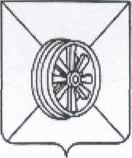 ПОСТАНОВЛЕНИЕ  АДМИНИСТРАЦИИ   ГРЯЗИНСКОГО МУНИЦИПАЛЬНОГО   РАЙОНА